ANIMATION DES MERCREDISMercredi  13 marsMercredi 20  Mars Préparation de la Grande Lessiveavec les résidents du Martrais---------------------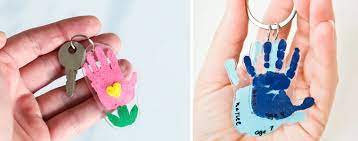 Plastique fouBricolage, JeuxPerles chauffantes________Préparation de la Grande Lessive avec les résidents du MartraisMercredi 27 MarsMercredi 3 AvrilAtelier de Pâques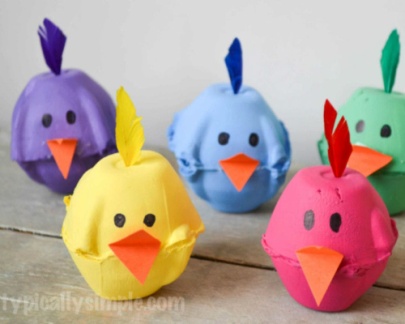 Bricolage de printemps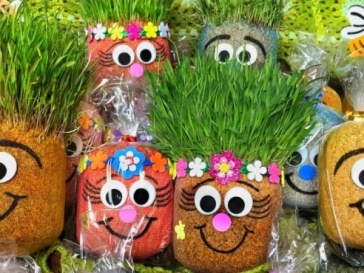 PlantationsMercredi 10 AvrilMercredi 17 AvrilFort Boyard 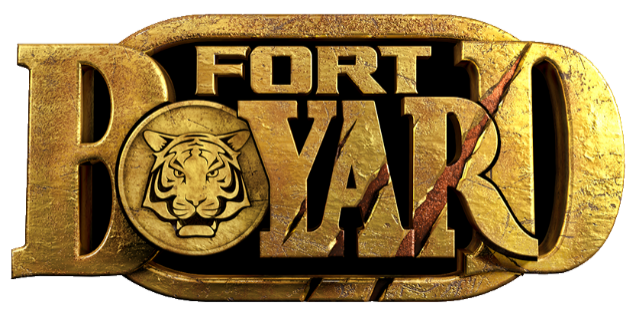 Sortie en forêt et jeux extérieurs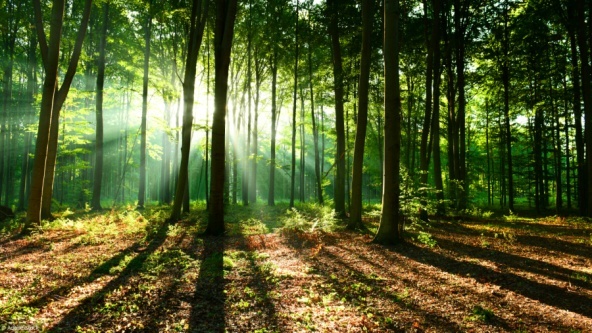 1 semaine sur 2 :BibliothèqueCuisineEn plus des ateliers prévus.Les activités peuvent évoluer en fonction de la météo, de la fatigue et de l’envie des enfants présents.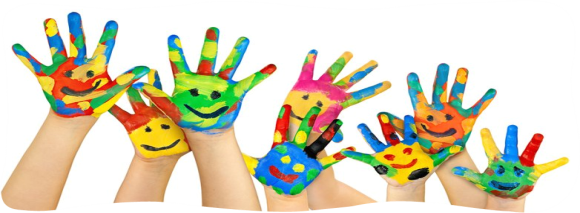 